Whistleblowers: Ethics in BusinessValue:    /25Task:Research the aspects of whistle- blowing and the assigned whistle blowing incident. Divide up into groups of 3-4 people (no larger). 

Each person on your team will research one aspect of the topic.  Please indicate who has researched each section.


 Research Topic details:  Research the assigned instances of whistle blowing. Give a detailed description of the situation and the outcome of the situation.What ramifications did the individual(s) face when they decided to "blow the whistle"?  (Provide specific examples) What ethical dilemmas did they have to consider when choosing to "blow the whistle"?

Topics:Group 1 -Blowing the whistle on Big TobaccoGroup 2 - The 'Health Canada Three' - bovine growth hormone and animal feedGroup 3 – Silkwood- Karen SilkwoodGroup 4 - David J. Graham- VioxxGroup 5- Dr. John O'Connor - Athabasca oil patch  Present this information in a PowerPoint format.Provide resources for all information.Resources:http://www.mycanadianemploymentlaw.com/whistleblowing.html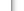 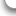 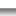 